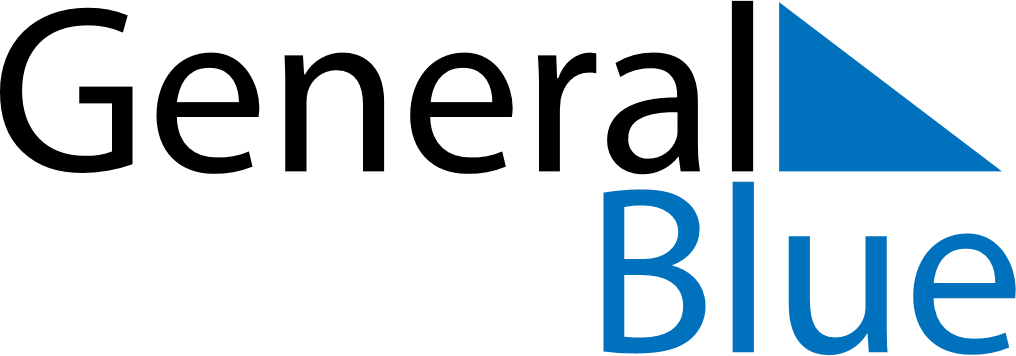 February 2024February 2024February 2024February 2024February 2024February 2024Fagernes, Innlandet, NorwayFagernes, Innlandet, NorwayFagernes, Innlandet, NorwayFagernes, Innlandet, NorwayFagernes, Innlandet, NorwayFagernes, Innlandet, NorwaySunday Monday Tuesday Wednesday Thursday Friday Saturday 1 2 3 Sunrise: 8:44 AM Sunset: 4:28 PM Daylight: 7 hours and 43 minutes. Sunrise: 8:42 AM Sunset: 4:31 PM Daylight: 7 hours and 49 minutes. Sunrise: 8:39 AM Sunset: 4:33 PM Daylight: 7 hours and 54 minutes. 4 5 6 7 8 9 10 Sunrise: 8:37 AM Sunset: 4:36 PM Daylight: 7 hours and 59 minutes. Sunrise: 8:34 AM Sunset: 4:39 PM Daylight: 8 hours and 4 minutes. Sunrise: 8:31 AM Sunset: 4:42 PM Daylight: 8 hours and 10 minutes. Sunrise: 8:29 AM Sunset: 4:45 PM Daylight: 8 hours and 15 minutes. Sunrise: 8:26 AM Sunset: 4:47 PM Daylight: 8 hours and 21 minutes. Sunrise: 8:23 AM Sunset: 4:50 PM Daylight: 8 hours and 26 minutes. Sunrise: 8:21 AM Sunset: 4:53 PM Daylight: 8 hours and 32 minutes. 11 12 13 14 15 16 17 Sunrise: 8:18 AM Sunset: 4:56 PM Daylight: 8 hours and 37 minutes. Sunrise: 8:15 AM Sunset: 4:58 PM Daylight: 8 hours and 43 minutes. Sunrise: 8:12 AM Sunset: 5:01 PM Daylight: 8 hours and 48 minutes. Sunrise: 8:10 AM Sunset: 5:04 PM Daylight: 8 hours and 54 minutes. Sunrise: 8:07 AM Sunset: 5:07 PM Daylight: 8 hours and 59 minutes. Sunrise: 8:04 AM Sunset: 5:09 PM Daylight: 9 hours and 5 minutes. Sunrise: 8:01 AM Sunset: 5:12 PM Daylight: 9 hours and 11 minutes. 18 19 20 21 22 23 24 Sunrise: 7:58 AM Sunset: 5:15 PM Daylight: 9 hours and 16 minutes. Sunrise: 7:55 AM Sunset: 5:18 PM Daylight: 9 hours and 22 minutes. Sunrise: 7:52 AM Sunset: 5:20 PM Daylight: 9 hours and 27 minutes. Sunrise: 7:50 AM Sunset: 5:23 PM Daylight: 9 hours and 33 minutes. Sunrise: 7:47 AM Sunset: 5:26 PM Daylight: 9 hours and 39 minutes. Sunrise: 7:44 AM Sunset: 5:28 PM Daylight: 9 hours and 44 minutes. Sunrise: 7:41 AM Sunset: 5:31 PM Daylight: 9 hours and 50 minutes. 25 26 27 28 29 Sunrise: 7:38 AM Sunset: 5:34 PM Daylight: 9 hours and 56 minutes. Sunrise: 7:35 AM Sunset: 5:37 PM Daylight: 10 hours and 1 minute. Sunrise: 7:32 AM Sunset: 5:39 PM Daylight: 10 hours and 7 minutes. Sunrise: 7:29 AM Sunset: 5:42 PM Daylight: 10 hours and 13 minutes. Sunrise: 7:26 AM Sunset: 5:45 PM Daylight: 10 hours and 18 minutes. 